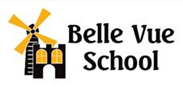 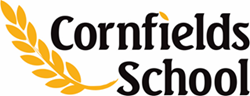 Coronavirus Risk AssessmentUpdated April 2022SummaryWith effect from 1st April 2022 all mandatory restrictions in England relating to covid-19 were removed.Schools are no longer required to consider covid-19 within risk assessments and it is not recommended that children are tested in school or at home as a result of directions from school.Additionally, as new variants of covid emerge the list of symptoms has grown significantly to include:continuous coughhigh temperature, fever or chillsloss of, or change in, your normal sense of taste or smellshortness of breathunexplained tiredness, lack of energymuscle aches or pains that are not due to exercisenot wanting to eat or not feeling hungryheadache that is unusual or longer lasting than usualsore throat, stuffy or runny nosediarrhoea, feeling sick or being sickIf a person has any of the above symptoms with a high temperature they should be encouraged to remain at home until they feel better and the temperature has reduced to normal.  There is no legal requirement for any person to do this and no pressure will be brought to bear on anybody refusing to stay at home during this period.  If a person has mild symptoms without a high temperature then they should attend school as normal.If a person tests positive for covid then they should be encouraged to remain at home for 5 days after they took the test and to avoid contact with high risk groups for 10 days following the test.  There is no legal requirement for any person to do this and no pressure will be brought to bear on anybody refusing to stay at home during this period.In school, rooms will be well-ventilated and an established regime of cleaning and sanitisation will be maintained.